2019-2020Killdeer High SchoolCourse Descriptions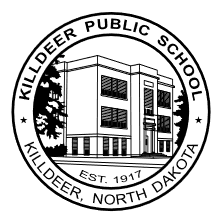 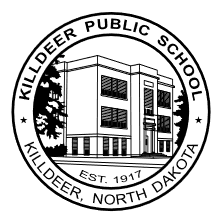 2019-2020 Course DescriptionsEnglish:* Graduation Requirements: 4 unitsCollege English 110 DC- ITV-12th choice (.5 credits) Reinforces the logic and critical thinking skills that accompany good writing. This class provides continued instruction in writing for a variety of purposes and audiences with a focus on preparing for college-level writing. College English 120 DC- ITV-12th choice (.5 credits) Continued practice of college-level writing process and strategies, building on skills learned in Advanced Composition 1. This course refines critical reading, writing, thinking, and research skills. Students will practice summary and analysis of texts, as well as synthesizing information from primary and secondary sources. Writing assignments will emphasize logical argument, persuasion, and collaboration. Major assignments will require proper crediting of source material and research. Composition 1- 11th-12th choice (.5 credits) Composition is a class that will be broken into 2 groups of writing. The first semester is specifically focusing on writing type, thesis, style, and structure. The main essays that will be covered are: narrative, descriptive, expository, persuasive, and research. Composition 2- 11th-12th choice (.5 credits) Composition is going to focus on more personal styles of writing: descriptive stories, narrative stories, letters, cards, genre writing, real-life teen diaries, autobiography, poetry, articles, memoir, historical-fiction, and children's book writing.American Literature- 11th-12th choice (.5 credits) This course is an overview of the literature of our country beginning with Native American literature up to and including the period surrounding the Civil War. Through literature, we will examine themes, trends, and issues that have occurred and still exist in our country today. We will also examine literary elements, genres, and various authors as well as completing a novel study to close out the course.Applied Communications 11th-12th choice (.5 credits) provides students the opportunity to develop and refine communication skills through application-based individual and group learning in job-related communication skills.Creative Writing 11th-12th choice (.5 credits) Students have the opportunity to explore and develop their individual style in writing poetry, short story, drama, essays, and other forms of prose. English I- 9th grade required (1 credit)English II- 10th grade required (1 credit) students improve their critical-thinking skills as they determine the underlying assumptions and values within the selected works and as they understand how the literature reflects the society of the time.English Literature- 11th -12th choice (.5 credits) English Literature may provide a survey of British 
literature or may focus on a selected timeframe of England’s history. Students improve their critical-thinking skills as they determine the underlying assumptions and values within the selected works and as they understand how the literature reflects the society of the time. Oral discussion is an integral part of literature courses, and written compositions are often required.Fiction- 11th-12th choice (.5/1credits) Fiction is a class that is lead by novel studies. The teacher has selected contemporary, new-age novels that are interesting, yet purposeful, to this age-group. Each novel study will have a writing baseline. Several types of major essays will be covered: research, persuasive, compare and contrast, and expository.Foundations of English 9th choice (1 credit) Offers students the opportunity to focus on their reading and writing skills. Assistance is targeted to students’ particular weaknesses and is designed to bring students’ reading comprehension and writing skills up to the desired level or to develop strategies to read and write more efficiently.Mass Media 11th-12th choice (.5 credits) An exercise in the use and creation of various forms of media to interpret and share information.Modern Literature- 11th-12th choice (.5 credits) This course is an overview of the literature of our country from the period following the Civil War to present day. Modern literature focuses on three essential questions- What makes American literature American? What is the relationship between writer and society? What is the relationship between place and society? To fully address these ideas, we will utilize multiple genres including short stories, film, drama, poetry, essays, and a novel. Themes will include the pursuit of the American dream, southern gothic, war and destruction during WWI, WWI and Vietnam, and rebellion.                                                              Mythology 11th-12th choice (.5 credits) Identifies the characteristics of a myth and recognizes the close relationship between myths and legends, folk tales and fairy tales. World Literature- 11th-12th choice (.5 credits) students improve their critical-thinking skills as they comprehend the diversity of literary traditions and the influences of those traditions. Math:* Graduation Requirements: 3 units (Pre-Algebra does not count)Algebra I- 9th-10th choice (1 credits) Graduation requirementAlgebra II- 11th-12th choice (1 credits)College Algebra DC-12th choice (.5 credits) Topics include solutions of linear and quadratic equations and inequalities, graphing functions and relations, polynomial and rational functions, systems of equations and inequalities, exponential and logarithmic functions.  The use of regression in data analysis is also studied.Consumer Math- 11th-12th choice (1 credits) Reinforces general math topics and applies these skills to consumer problems and situations.Geometry- 10th-11th choice (1 credits) Graduation requirementPre-Algebra- 9th choice (1 credits) The course is a review of math concepts to better prepare students to have success in Algebra I.  Students will learn to understand the concepts of variable, expression and equations.  Representing situations and number patterns with tables, graphs, verbal rules and equations will be explored.  Upon completion of the course, students should have better number skills and understand topics essential for the study of Algebra I.Probability and Statistics- 12th choice (1 credits) Probability and Statistics introduces the study of likely events and the analysis, interpretation, and presentation of quantitative data. Course topics generally include basic probability and statistics: discrete probability theory, odds and probabilities, probability trees, populations and samples, frequency tables, measures of central tendency, and presentation of data (including graphs). Course topics may also include normal distribution and measures of variability.Trigonometry DC- 12th choice (.5 credits) This course involves the study of functions of the general angle, graphs of the trigonometric functions, inverse functions, identities, trigonometric equations, and applications.  Other topics include polar coordinates and applications in navigation.Science:* Graduation Requirements: 3 units (Physical science, Biology and Another science)Advance Biology- 11th-12th choice (1 credits) Advanced Biology will discuss the concepts of biology in-depth through the use of a lab-based approach.  Topics covered will include mitosis, meiosis, photosynthesis, cellular respiration, genetics, and some biochemistry topics. Advanced Chemistry DC- 12th choice (.5 credits)-Introductory Chemistry where the students will work through a first semester introductory college chemistry course. Dual credit will be offered for this course through Bismarck State College.  Included with the course is Chem 115L, which is the lab credit for Introductory Chemistry.Applied Physics 11th-12th choice (1 credits)-Students will cover all areas of physics at a conceptual level.  The areas covered will be mechanics, matter, heat, sound, electricity and magnetism, light, atomic and nuclear physics, and relativity.  There will be an emphasis on understanding the concepts and not on solving mathematical problems involved with them.Biology- 10th choice (1 credits) Graduation requirementChemistry- 11th-12th choice (1 credits) In Chemistry the students will be prepared for what to expect in a college chemistry course.  This will deal with the structure of atoms, writing chemical formulas and naming chemical formulas, writing and balancing chemical equations, using stoichiometry, using the gas laws, learning about acid-base reactions and thermochemistry, and studying the rates of reactions and their kinetics.Human Anatomy- 11th-12th choice (.5 credits) In-depth study of the human body and biological systems.Physical Science- 9th choice (1 credits) Graduation requirementPhysics- 12th choice (1 credits) In Physics the students will be prepared for what is expected in a basic college physics course.  First semester we will cover mechanics with a solid emphasis on solving problems.  Second semester we will cover electricity and magnetism. Time between the finishing of mechanics and E & M will be spent on a survey of different areas of physics such as waves/optics, thermodynamics, special relativity, astronomy, and particle and quantum physics.Physiology- 11th-12th choice (.5 credits) Examines all major systems, tissues, and muscle groups in the human body to help students understand how these systems interact and their role in maintaining homeostasis.STEM Science- 11th-12th choice (1 credits) A yearlong course focusing on hands-on applications of science, technology, and engineering.  First semester will be focused on building and programming a robot for the FIRST robotics competition.  Second semester will begin with preparing for Science Olympiad and finish with journal reviews, research papers, and various engineering challenges.Zoology- 11th-12th choice (1 credits) the scientific study of the behavior, structure, physiology, classification, and distribution of animals. This class will look at the animal kingdom from invertebrates to mammals.  Dissections will be conducted on the different groups of animals. Animal behavior will also be studied in this class.Social Studies:* Graduation Requirements: 3 units (US History, POD, and Another Social Studies class)Area Studies 9th- 12th (.5 credits) Examines the history, politics, economics, society and culture of one or more regions or the world, such as Africa, Latin America, the former Soviet Union, and Asia. Focuses on history and current issues of the area. Geography- 9th choice (1 credits) This course will focus on the relationships between people, places and the environment, utilizing the five fundamental themes of geography- location, place, human/environment interaction, movement, and region.  Emphasis will be placed on map skills and areas of study include North and South America, Europe, Africa, the Middle East, and Asia.Current Events- 10th -12th (.5 credits) Provides students with an introduction to the relationships that exist among nations, including an examination of the modern state; the foreign policies of nations; the dynamics of nationalism, ideology, and culture; and the role of international organizations. The course will also emphasize current events.Problems of Democracy- 12th choice (1 credits) Graduation requirementPsychology DC- ITV- 11th-12th choice (.5 credits)- Introduces students to the study of individual human behavior. Contents include overview of psychology, human growth and development, personality and behavior, and abnormal psychology.Sociology DC- ITV- 11th-12th choice (.5 credits) Introduces students to the study of human behavior in a society. Contents include overview of sociology, social institutions and norms, socialization and social change, and the relationships among individuals and groups in society. North Dakota Studies- 9th-12th choice (.5 credits) North Dakota Studies is offered to promote and encourage a better understanding of the state’s rich history. In this class we will investigate the geography, history, settlement patterns, government, current issues, and citizenship of North Dakota. Special emphasis will be placed on the study of North Dakota’s four tribal nations.World History- 10th choice (1 credits) The history of the world beginning with ancient civilizations and finishing with the modern day world as we know it today. We will discuss how the world has developed from a nomadic way of life to a technology based way of life. Topics we will possibly cover throughout the year include ancient Greece, ancient Rome, the Middle Ages, world religions, the French Revolution, and the World War II. In addition to World History, we will also be covering current events throughout the year.US History- 11th choice (1 credits) Graduation RequirementPhysical Education: * Graduation Requirements: 1 unitHealth/Weights- (1 credits)- Students will learn about personal and consumer health issues. The class will take place half time in the classroom and half time doing physical activity (PE activities and weight room)PE 9- 9th choice (1 credits) Graduation requirementPE 10-12- 10th-12th choice (1 credits)Fine arts, Career and Technical Education, and Foreign Languages:* Graduation Requirements: 3 units2-D Art & 3-D Art 10th-12th choice (1 credits) 2-D: Color harmony combinations, design elements from line, geometric form construction, and theories of balance, both symmetrical and asymmetrical. Styles of design patterns for various cultures— American Indian, Oriental, other ethnic groups—should be included. 3-D: Sculpture focuses on creating three-dimensional works. Students typically work with several media (such as clay, ceramics, wood, metals, textiles, and so on), but some courses may focus on only one medium.Accounting I & II 10th-12th choice (1 credits) Students in Accounting I will learn the fundamentals of Accounting principles that include: terminology, accounting cycle, basic concepts, financial statements, roles of accountants and ethics in accounting. Simulation packets are often integrated in the course.Ag III- 11th choice (1 credits)-Topics covered in this course will be FFA/Leadership, Advanced Soils, Plumbing, Ag. Sales, and Advanced Carpentry. This applied course is designed to enhance the student’s perception of agriculture, its applications and leadership development as the core foundation of the Agriculture Education program.Ag IV1- 12th choice (1 credits) Topics covered in this course will be FFA/Leadership, Advanced Soils, Plumbing, Ag. Sales, and Advanced Carpentry. This applied course is designed to enhance the student’s perception of agriculture, its applications and leadership development as the core foundation of the Agriculture Education program.Ag. Business- 11th-12th choice (.5 credits) A course designed to introduce the students to agribusiness management in the free enterprise system. It includes a study of economic principles, budgeting, recordkeeping, finance, risk management, business law, marketing, and careers in agribusiness. Leadership development and supervised agricultural experience programs are an integral part of this course.  Ag. Construction & Adv. Ag Construction- 11th-12th choice (.5 credits) This course provides students in agriculture an opportunity to reinforce and extend understanding of applied mechanical applications. Students will be exposed to mechanical, electrical and thermal power that are associated with the field of agricultural welding. Applied activities develop an understanding and skill development in metal joining and fabrication processes. Instruction will prepare students to select, operate, repair, fabricate and maintain a variety of agricultural machinery and equipment. Processes covered may include: Oxyfuel Cutting/Heating/Welding, Shielded Metal Arc Welding (SMAW), Gas Metal Arc Welding (GMAW), Flux-cored Arc Welding (FCAW), Gas Tungsten Arc Welding (GTAW), Air-carbon Arc Cutting, Plasma Arc Cutting, Safety and Metal Fabrication.*Note: Must have completed Ag. Construction to enroll in Advanced Ag. ConstructionAg. Sales and Service- 11th-12th choice (1 credits) To provide students with skills necessary for entry into employment or furthering education in agriculture sales and service. The course deals with business organizations, business structures, job responsibilities, job applications, and interviewing, human relations, marketing, selling, displaying, using business machines, business accounting, and management skills. Learning activities are varied with classroom, laboratory, and field experiences. Leadership development and supervised agricultural experience programs are an integral part of this course.Ag. Welding & Adv. Ag Welding- 11th-12th choice (.5 credits) This course provides students in agriculture an opportunity to reinforce and extend understanding of applied mechanical applications. Students will be exposed to mechanical, electrical and thermal power that are associated with the field of agricultural welding. Applied activities develop an understanding and skill development in metal joining and fabrication processes. Instruction will prepare students to select, operate, repair, fabricate and maintain a variety of agricultural machinery and equipment. Processes covered may include: Oxyfuel Cutting/Heating/Welding, Shielded Metal Arc Welding (SMAW), Gas Metal Arc Welding (GMAW), Flux-cored Arc Welding (FCAW), Gas Tungsten Arc Welding (GTAW), Air-carbon Arc Cutting, Plasma Arc Cutting, Safety and Metal Fabrication*Note: Must have completed Ag. Welding to enroll in Advanced Ag. WeldingAgronomy Science- 11th-12th choice (.5 credits) This course provides the study of plant physiology and morphology and its relationship to growth, development and reproduction of crop and forage plants in the global environment. Topics include: seed identification, testing and grain grading, identification of agronomic crops and major weeds in crop production. Harvesting and handling will be emphasized. Supervised agricultural experience programs and leadership are integrated in the course. Career opportunities and educational preparation are examined. Learning activities are varied with classroom, laboratory and field experiences Art Journaling- 10th-12th choice (.5 credits) Are you ready to bring creativity into your life?  Art Journaling is a means of expression that explores our creativity using various art mediums as we learn how to speak with paper, color, found materials, squiggly lines and intriguing textures.  Let your inner artist teach you how to use art journaling as a way to set fire to your sense of artistic play. We will be creating a journal from an old book and create art on the pages, while playing with various media and techniques - playing is the key word. We are not concerned about pretty pictures but rather it is about learning to speak with your art voice... where you place your thoughts on your paper.  We will use those words and images that help us to focus our relationship with ourselves as well as others. We will create from abstract art, doodles, poetry, quotes, and mostly from our imagination.  Band- 9th-12th choice (1 credits) Students will demonstrate correct posture and tone production and will count, read, and perform the beginning, intermediate and advanced levels of music being studied.  Band students perform a variety of music genres including classical, pop, choral, jazz, and rock.  They learn to incorporate expression into playing through the use of proper breath control, dynamic contrast, musical phrasing, melodic contour and blending.  They also identify voice parts and demonstrate the understanding of how to read notate and follow parts through individual, small group and large group playing.Botany/ Horticulture- 11th-12th choice (1 credits) These courses prepare students to produce greenhouse/nursery plants and to maintain plant growth and propagation structures. Topics to be covered include: soils, plants, plant identification, and plant entomology. Courses examine the importance of plant cell structures, functions of cells, plant processes, nonvascular plants, vascular plants, roots, stems, leaves, flowers, and reproduction of plants. Students may be introduced to the biological, environmental, conservation, and ecological concepts encountered in our environment. Landscape design units will prepare students to design, construct, and maintain planted areas and devices for the beautification of home grounds and other areas of human habitation and recreation.Business Communications- 10th-12th choice (.5 credits) Foundations of business communications are explored through interpersonal, intercultural, verbal and nonverbal communications.  Students will explore written and oral messages along with employment communications.  Listening skills, learning styles, and teamwork will be incorporated to provide students with a solid base so they are able to communicate effectively.Business Entrep.- 10th-12th choice (.5 credits) Students in Entrepreneurship will develop skills needed to effectively organize, develop, create, and manage their own business. Topics covered include entrepreneurial concepts, characteristics of business organizations, business opportunities, entrepreneurial career examples, individual career assessment and planning, and entrepreneurial projects and simulations.Business Law  10th-12th choice (1 credits) Students in Business Law will be introduced to the fundamental background of the development and enforcement of laws, the difference between criminal and civil law, and our present court system and how it works. Topics to be discussed include laws concerning contracts, sales, consumers, property, computers, family, environment, wills and trusts, and bankruptcy.Chorus- 9th-12th choice (1 credit) Students will learn to demonstrate correct singing posture and tone production techniques while counting, reading, and performing beginning, intermediate and advanced levels of music being studied.  Choir students perform a variety of musical genres including classical, pop, choral, jazz, and rock.  They learn to incorporate expression into singing through the use of proper breath control, dynamic contrast, musical phrasing, melodic contour and blending.  They also identify various voice parts and demonstrate their understanding of how to read, notate and follow parts through selected octavos.  They will perform as soloists, in a duet, trio, quartet or larger ensemble and in choir.Computer Applications DC- 10th-12th choice (.5 credits) A broad survey intended to provide the student with an introduction to computer concepts, uses, and problem-solving techniques. Includes an introduction to publishing, spreadsheet, database, copyright issues, new technologies and advancements, ethical issues related to technology, and information privacy.  Students need to address the process of how this technology is being used to enhance productivity.Computer Hardware and Operating Systems- 11th-12th choice (1 credits) This course focuses on essential hardware and operating system competencies for an entry level PC service technician.  Students will demonstrate basic knowledge of installing, configuring, upgrading, troubleshooting, and repairing microcomputer systems and operating systems.  Related careers are explored and students are provided with opportunities to increase their communication, teamwork, and critical thinking skills.Community Development- 11th-12th choice (.5 credits) This course provides students in agriculture an opportunity to understand the principles and fundamentals of the community development and gain an appreciation of essential community needs. Students will have the opportunity to study the community development process and select, plan, and implement a community development project or projects. Community leadership development and service learning are integral to the success of this course.Exploring Music- 10th-12th choices (1 credits) In this class the student will receive personal instruction in blocking/acting, staging, directing, set design, lighting and sound. They may be able to work with the choir and art departments to completely stage and direct full performances. They will also learn the history of Music Theatre throughout the ages. There will be many musicals to watch and critique. Students will also learn improvisational techniques which may lead to a future in theater, speech, or public speaking.Desktop Publishing- 10th-12th choice (1 credits) This course develops the basic skills needed for applications involving photos, document designs, and vector drawings.  Students will create an original layout for a newsletter, catalog, brochure, and other materials using professional standards and design techniques.Digital Media- 10th-12th choice (.5 credits) Art is more than what we see on paper and in sculpture. We see art in the world all around us --- in books, movies, music, video games, and computers. Often this type of art is created by digital means. This course utilizes digital apps, programs, and websites for creating computer-generated art. Topics covered in this class include photo editing, storybook illustration, video animation, designing video games and video game consoles, designing movie posters and music album covers, and screen-printing your own computer-generated design on a T-shirt.Drawing- 10th-12th choice (.5 credits) Whether you are learning to draw by yourself, or guiding beginner students through art lessons, your strategy is very similar. This course is designed for beginner artists as well as the intermediate and advanced artist who have an interest in learning how to draw or sketch -- or simply want to improve their skills. It covers the tools you'll need to draw and also provide plenty of exercises to practice drawing using different techniques and styles. It will cover drawing people, places, things, and even abstract concepts. Learning to draw is a process, even if it is a fun one.  Various media will be utilized such as graphite, charcoal, ink pens, and chalk pastels. This course is very important to have under your belt if you ever want to paint or create art on a computer.Emergency Medical Services- ITV- 11th-12th choice (1 credits) Course prepares students to respond to a wide range of emergencies such as heart attacks, auto accidents, and diabetic problems. Equine Science- 11th-12th- (.5 credits)- This course is designed to provide students with opportunities to learn, reinforce, apply, and transfer their knowledge and skills of animal systems (including, but are not limited to, horses, donkeys, and mules.) The student will analyze the selection of horses, how to provide proper nutrition using accepted protocols and processes, describe the anatomy and physiology of horses, and select equipment and facilities which demonstrate methods of handling and breeding horses safely. The student will compare and contrast issues affecting the industry and describe issues concerning biotechnology related to the equine field. The student will also learn the employability characteristics of a successful employee in the field of equine science by participating in laboratory-based, or other supervised, agricultural experiences, and learn from the challenging hands-on approach in equine activities. Essentials of Finance- 10th- (.5 credits)- Students will study the impact of financial choices on personal and occupational goals.  Areas of study include mathematical problems dealing with interest, percentages, installment buying, insurance, depreciation, markup and markdown, mortgages, retirement, investments, payroll, and taxes.Flex Band- 9th-12th- (1 credits) This class is designed to allow flexibility in student schedules. Students can take all music class during the Flex Band class if they are not able to get scheduled into the regularly scheduled periods. It is highly recommended to register for original classes first and Flex Band can be a backup option. Food Science- 11th-12th- (.5 credits) This course is designed to introduce students to the processing of agricultural products. The course will include the processing of food, fiber, and material product processing for the global economy will be emphasized. Personal communication skills, human relation skills, leadership development skills, and supervised agricultural experiences will be emphasized. Foundations of Ag II- 10th-12th (1 credits) Units covered in this course include Leadership, Range Science, Woodworking, Farm Business Management, Welding, Soils and Land, and Animal Science.   This applied course is designed to enhance the student’s perception of agriculture, its applications and leadership development as the core foundation of the Agriculture Education program.German I- ITV (1 credits)Graphic Art- (.5 credits) Introduces students to the skills required to become a commercial artist. Application of art to the design of commercial products for the purpose of decorative, aesthetic effects and current styling will be introduced. Software applications will be introduced so students are able to develop products electronically.Guitar- .5 creditsIntro to Ag I- 9th-12th choices (1 credits) An applied class designed to enhance the student's perception of Agriculture, its application as well as the student’s leadership development.  The class will familiarize the students with basic principles in Agronomy, Animal Science, Woodworking, Dairy, Food Science, Vegetable Production, and Cold Metal Working and how these applications are part of everyday life.  Intro to Business- 9th-12th choices (1 credits) Students will be introduced to the world of business and prepare for the economic roles of consumer, worker, and citizen.  The content includes a study of the business environment and strategies for creating, financing, marketing and managing a business.Health Careers I- ITV- 10th-12th choices (1 credits) The Health Careers course is designed to assist students interested in the medical field in determining an occupation that will best suit their capabilities and interests. The program uses a competency based curriculum that is fundamental to a variety of careers in the health care industry. “CORE” knowledge and skills are introduced the first semester to the students as a foundation in such areas as; Medical Terminology, Anatomy and Related Disorders, Professional Standards, Safety, Monitoring Body Functions, Disease Prevention, CPR and First Aid Certification and Introduction to Health Careers. The second semester provides the students the opportunity to expand their skills and knowledge in specific areas of career interest. Career choices such as Physical Therapy, Occupational Therapy, Pharmacy, Optometry, Radiology, Respiratory Therapy, Medical Records and Secretarial, Dental Careers, Medical Lab, Medical Assisting, Child Care, Nursing, Nursing Assisting and others will be offered. Students may be placed in the community health care setting for on-the-job career experience any time after completion of the COREsegment. Emphasis on academics, professional development, leadership, and organizational skills are integrated throughout the curriculum.Health Careers II- ITV- 11th-12th choices (1 credits) The Health Careers II course is available to students who have taken Health Science I and wish to further investigate their interest in the medical field. This course will allow students to study subject matter covered in Health Science I further and indepth. Students will expand their skills and knowledge in specific areas of interest as well as have the opportunity for job shadowing experiences in areas of their interest. Emphasis on academics, professional development, leadership, and organizational skills are discussed and practiced throughout this course.Independent Study/Student Aid (Case-by-Case)- 11th-12th choices (1 credits) Work one-on-one with Mr. Leier to assist in class/lab prep. In addition, will complete a leadership unit with Mr. Leier.Intro to Art I- 9th-12th choices (1 credits) Intro to art is a course designed to help students understand the foundation of all art courses and how to critique their work and the work of others. You will demonstrate your understanding of the elements and principles with simple projects requiring minimal art skills.  You will be exposed to some of the world’s most renowned artists. The following are the elements of art: color, line, form, shape, value, texture and space. The elements become the "tools" of an artwork while the principles become the "rules" of an artwork.  The following are the principles of art: balance, movement, rhythm, contrast, emphasis, pattern and unity. The elements are the building blocks for a work of art. Various art mediums will be explored and utilized in both two-dimensional and three-dimensional projects.Leadership- 10th-12th choices (.5 credits) Leadership is designed to strengthen students’ personal and group leadership skills. Typically intended for students involved in extracurricular activities (especially as officers of organizations or student governing bodies), these courses may cover such topics as public speaking, effective communication, human relations, parliamentary law and procedures, organization and management, and group dynamics.Livestock Production- 11th-12th choices (.5 credits) This course is designed to prepare students for careers in the field of animal science and production in species including, but not limited to, beef cattle, dairy cattle, swine, sheep, goats, and poultry.Managing Life Skills- 10th-12th choices (.5 credits) This course is designed to address the challenges that students experience in high school so they can succeed in the classroom as well as the workplace. Course topics may include communication skills; personal assessment and awareness activities; test taking/study skills; time management; choices and consequences; technology, business, and financial literacy. Additional topics can also include exercises designed to generate organized, logical thinking and writing to help with job preparation, readiness, application, or interview skills.Meat Science- 11th-12th choices (.5 credits) This course is designed to introduce students to the processing of agricultural products. The course will include the processing of food, fiber, and material product processing for the global economy will be emphasized. Personal communication skills, human relation skills, leadership development skills, and supervised agricultural experiences will be emphasizedMedical Terminology DC- ITV- 11th-12th choices (1 credits) This class is designed to introduce students to the health information technology field. Students will learn prefixes, suffixes and root words for medical terms. This will include meanings, spellings and pronunciations. Multimedia- 10th-12th choices (1 credits) Students will use digital images and videos to create meaningful documentation, production and presentations.  The topics of image-editing, animation, file compression, digital audio/video editing, and planning for multimedia applications will also be discussed.Natural Resources- ITV-10th-12th choices (.5 credits)Nurse Assistant- ITV-10th-12th choices (1 credit) The Nursing Assistant Training program offers classroom instruction and clinical practice to those preparing for employment as a certified nursing assistant in a skilled nursing facility, acute care or home health care. Students also have the opportunity to take the state CNA board exam to acquire state certification.Painting- 10th-12th choices (.5 credits) Students will learn about the various types of brushes, washes, and techniques used in watercolor. They will cover a variety of styles including representationalism, abstraction, and nonobjective art. Subjects covered include painting geometric forms, still lifes, landscapes, abstracts, and nonobjective concepts. Students will learn how to mix colors, shade objects, design successful compositions, and create the illusion of three-dimensional images on watercolor paper. If time permits, students will also delve into the world of acrylic paint, which utilizes similar techniques and concepts.Piano- 10th-12th choices (1 credits) Piano class is designed to teach the concepts and fundamentals needed to perform on the piano.  It will increase musical understanding beyond just reading notes and rhythms by teaching students a vocabulary of chords and keys, accompaniment patterns, and improvisational techniques.  Students will play melodies in several positions and have the opportunity to participate in ensemble playing.  Students will be expected to develop good practice habits during class, and learn techniques to increase the muscular agility and flexibility of their hands.  We will delve into music at its source, find out how music is constructed, and discover the genres of classical, folk, rock, and jazz!Photography- 10th-12th choices (.5 credits) Students will gain knowledge and skill that will enable them to recognize and understand how to utilize their camera functions and compose a successful photograph. Not only will students learn how to use the camera’s automatic functions, but also how to take complete control of the camera’s manual settings to achieve any photograph they desire. Various subjects will be covered including capturing textures, patterns, color, portraits, landscapes, macro photography, various points of view, and crime scene photography; as well as manual techniques such as painting with light and creating ghost images. Students will also become aware of occupational and advanced training opportunities in photography.Preventative & Sports Medicine- ITV- 11th-12th choices (1 credit) Provides the student with a background in athletic training and basic health care. The course emphasizes injury prevention, first responder management daily for athletic injuries and skills to fulfill the activities of daily living. Students will be able in one semester to complete the requirements to become a student athletic trainer.Resource- 9th-12th choices (0 credits) This course is offered for student that are already currently receiving services from one of the SPED teachers. SAE (Summer)- 9th-12th choices (.5 credits) Course offered over the summer beginning June 1st and ending the weekend before school starts. Students enrolled in this course should be looking to start or expand their Supervised Agricultural Experience (SAE) which is a component of the Ag. Ed. program. Major duties involved in this course will be care and production of the school garden over the summer as well as other agricultural education related functions. Students will be required to meet at the school 3 times a week for 2 hours each time to perform whatever duties are assigned.  The course will be a pass fail. Assessment will be based on completion of projects and upkeep of journal and records on the AET system. Shop Aid- 11th-12th choices (1 credits) Assist in setting up labs, equipment and shop maintenance and repair. Spanish I- ITV- 10th-12th choices (1 credits)Spanish II- ITV- 11th-12th choices (1 credits)Speech- ITV- 11th-12th choices (.5 credits) Introduction to various types of oral communication situations: conversation, group discussion, and problem solving, interpersonal communication, nonverbal communication, and public address. Computer Essentials-10th-12th choices (.5 credits)- Students will study the history of the internet, Internet safety and etiquette, appropriate research techniques, online communication, video conferencing, social networking, network security, and a study of e-business.Vet Science- 11th-12th choices (.5 credits) This course is designed to prepare students for careers in the field of animal science by introducing them to veterinary practices as they relate to both large and small animal species. The student will participate in laboratory and field investigations and demonstrate safety by using critical thinking, scientific reasoning, and problem solving to make informed decisions. They will research and describe the history of veterinary medicine, current topics, the importance of animals in society, and the professional ethics and laws that relate to veterinary medicine. The student will learn to explain the human-animal bond and describe the legal aspects of animal welfare. The student will identify anatomical structures and systems of animals and correct terminology while exploring animal management as it relates to animal identification, animal characteristics, and behavioral temperament (i.e. normal behavior compared to sick.) The student will evaluate animal diseases and identifies internal and external parasites, and can evaluate an animal's health during a clinical examination while safely operating and maintaining equipment used in veterinary science.Web Design-10th-12th choices (.5 credits) Students are introduced to the variety of ways to create and maintain web pages.  Focus will emphasize design elements involving layout, navigation, and interactivity.  The basic language of web design and software will be taught along with digital images and videos to create meaningful components and products.  Students will also work on the school website as a project.Weights- 10th-12th choices (1 credits) Weight Training helps students develop knowledge and skills with free weights and universal stations while emphasizing safety and proper body positioning; they may include other components such as anatomy and conditioning. Word Processing- 9th-12th choices (.5 credits) Students will develop improved productivity with more efficient, timesaving ways of producing documents.  The course continues instruction and practice in document compositions, formatting, proofreading, and editing skills.Any additional five units:* Graduation Requirements: 5 unitsAny classes listed above can count towards additional five unit credits. 